                                                                                  María Angélica Navarro Campos. 2020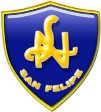 GUIA N°9  Ciencias Naturales   8° BASICO 28  de Septiembre al 11 octubre.Estimadas alumnas:Recomendaciones de trabajo a distancia:1.-Disponer de 40 minutos  de trabajo a la semana, participar de clases online 1 vez a la semana2.- Frente a la Contingencia Nacional, recuerda las Medidas de Prevención e higiene  y cuida a tu familia quedándote en casa.3.- El trabajo desarrollado en casa debe ser enviado por los siguientes medios: Correo: profe.cs.angelicanavarro@gmail.comWhatsApp: +56 9 87050784Objetivo Priorizado OA 12- 14 : “ Identificar y analizar  la constitución de la Materia  ”Actividad1.- Marca con una X aquellas afirmaciones que corresponden a los postulados de la Teoría Atómica de Dalton.              A.- La materia se compone de diminutas partículas llamadas átomos.               B.- El átomo es eléctricamente neutro.               C.- El átomo está formado por un núcleo y una corteza               D.- Los átomos de un elemento son idénticos entre sí, tanto en masa como en otras                  propiedades.               E.- Los átomos de un elemento no pueden transformarse en átomos de otros               elementos a través de procesos químicos.2.- Completa la Tabla con los componentes del átomo.3.- Calcula la cantidad de protones, neutrones y electrones en cada uno de los siguientes átomos.4.- Completa con los simbolos de los elementos que corresponda según indicación.PARTÍCULAS SUBATÓMICASDESCUBRIDORSÍMBOLOCARGA ELÉCTRICAUBICACIÓN EN EL ÁTOMO.CortezaGolsteinNeutrónNOMBRESIMBOLOZAP+ne-GRUPO           12GRUPO   7PERIODO    2PERIODO  5